  บันทึกข้อความ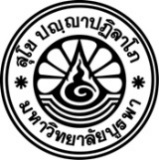 ส่วนงาน   คณะการแพทย์แผนไทยอภัยภูเบศร  สำนักงาน.....................   โทร.  …………………………………..ที่  อว ๘๑๐๔.๑	                    		     วันที่ ………………………………………..เรื่อง    รายงานผลการฝึกอบรมหลักสูตร “…………………………………………………………………………….…..”เรียน    คณบดีคณะการแพทย์แผนไทยอภัยภูเบศร           ตามที่ข้าพเจ้า (ชื่อ – สกุล) .............................................................................. มีความประสงค์เข้าร่วมการอบรม เมื่อวันที่.................................................. ณ .......................................................................  ต้นเรื่องเลขที่ ………………………………………….……….……… ลงวันที่ ………………………………..……………………….. เรื่อง ................................................................................................................................................................               ในการนี้ ข้าพเจ้าได้รับการอบรมครบถ้วนตามหลักสูตรแล้ว ขอรายงานผลการฝึกอบรม ดังนี้๑. หัวข้อการอบรมและวิทยากร  .................................................................................................................................................................................................................................................................................................................................................๒. รูปแบบและการฝึกอบรม .................................................................................................................................................................................................................................................................................................................................................๓. ผลที่ได้รับ ด้านความรู้และทักษะที่นำมาปรับใช้การจัดการเรียนการสอน ..............................................................................................................................................................................................................................................................................................................................................................................................................................................................................................................................................................................................ด้านความรู้และทักษะที่นำมาปรับใช้การวัดผลการเรียนรู้ของนิสิต.........................................................................................................................................................................................................................................................................................................................................................................................................................................................................................................................................................................................ด้านความรู้และทักษะที่นำมาปรับใช้ในการปฏิบัติงานที่เกี่ยวข้อง..................................................................................................................................................................................................................................................................................................................................................................................................................................................................................................................................................................................................................................................................................................................................................................๔. ข้อคิดเห็น และข้อเสนอจากการฝึกอบรมฯ ที่สามารถนำมาปรับใช้ในหน่วยงาน ................................................................................................................................................................................................................................................................................................................................................................................................................................................................................................................................................................................................................................................................................................๕. เอกสารแนบอื่นๆ (ถ้ามี)	๕.๑ …………………………………………………………………………………………………………………….	๕.๒ ……………………………………………………………………………………………………………………๖. ภาพกิจกรรม	จึงเรียนมาเพื่อโปรดทราบ			    (ลงชื่อ) 			ตำแหน่ง...........................................................				วันที่ ………………………………………..